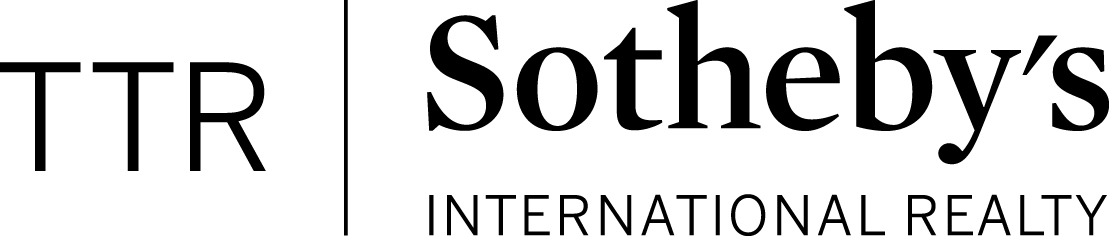 Chain of Events for PurchasersFirst StepsPre-approval by a local lender and obtain a good faith estimate to estimate your closing costs and monthly paymentAssess needs, wants, and wishes and x-factorsFinding the house:View properties online, visit open houses, view properties with agent, FSBOs, and water cooler chat, neighbors and friendsMake a written offer to the seller- with agent electronically or in personStrategies for writing a winning offerGet pre-approved by reputable local lender- makes a difference to the seller!Know the area and the compsLarge Earnest Money Deposit (EMD about 5-10%)Flexibility with settlement date and other thingsContract Ratification (when all parties agree on all terms and price in writing)Earnest money deposit is written (refunded at settlement)Post RatificationLender completes loan application, orders appraisal, answer lender questions ASAP!Choose Title Company (if not done already at ratification)Home Inspection (approximately $300-$400 for condos), Termite (approximately $70)Set up insurance and utilities for your new home-prepare to move!Review Closing Documents with Lender and Title CompanySettlement at Title Company of your choosingProperty is paid for with your down payment and loan, EMD is refunded.Closing costs approximately 2.5-3% of offer price paid at settlement.  Lender will provide a good faith estimate prior to writing offer.Costs to buying a home outside of money brought to settlementEarnest money deposit (have this money liquid before writing offer) home inspection, termite inspection, appraisal, move-in fees for condos, closing costsDiscuss Benefits of Agency and Buyer Brokerage AgreementAs of July 1, 2012, VA law requires a written brokerage relationship agreement before showing a propertyDuties include:Pointing out defects that a seller’s agent may not be able to discloseNegotiating terms and conditionsPreparing offers and counteroffersMaintaining confidentiality of personal and financial infopromoting buyer’s best interestAs a Realtor I am bound by the Code of EthicsHelpful Resources for PurchasersProperty searches, Neighborhood Info, Market Statistics:www.debranhomes.comSafety:https://www.neighborhoodscout.com/http://sex-offender.vsp.virginia.gov/sor/http://dcimpact.org/ Schools:http://www.greatschools.org/